令和４年２月17日公益社団法人福岡県剣道連盟令和４年度第77回国民体育大会・西日本各県対抗剣道大会選手候補選考会大会実施要領（新型コロナウィルス感染症対策）〇次のことが当てはまる人は大会に参加できない。※基礎疾患のある人が理由あって参加する場合は、主治医の承認を得るものとする。〇大会に申し込む人は、自己の責任において当日の大会に参加するものとする。〇過去に新型ｺﾛﾅｳｨﾙｽ感染歴のある方は、大会参加について医師と相談して決める。〇大会運営関係者（選手・監督・大会役員・係員等）以外の方の入場はできません。〇大会参加者確認票を必ず持参すること。忘れると会場に入れない。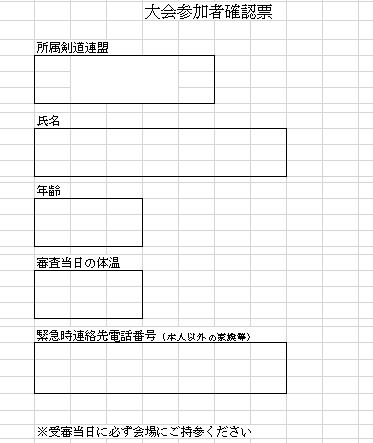 〇着替えは原則自宅で済ませておく。やむなく大会会場内の更衣室を利用する場合は密を避け、交代で使用する。〇体温測定と次の体調確認を行う。　咽頭痛、咳、臭覚異常、味覚異常、強い倦怠感、その他の症状（頭痛・腹痛・下痢・嘔吐等）〇大会に参加する時は、マスクを必ず着用すること。（外出時から着用）　マスクは複数枚持参することが望ましい。〇靴を入れる袋を持参して、各自で靴の管理をすること。　　　会場以外を裸足で移動しない。主催者が配布するビニール袋を靴入れとして使用する場合は、使用後ビニール袋を必ず家まで持ち帰ること。会場内で捨てない。〇参加する全ての人は、係員の誘導に従って行動すること。〇施設内に入場する人は、全員必ずマスクを着用し、私語を慎む。〇入場する時も含めて、常にフィジカルディスタンス（他の人との距離）を約2ｍ（最低でも1ｍ）確保する。試合会場へ入場する選手の人数制限等を検討する。〇会場内に入る時は、必ず足の消毒を行うこと。消毒液や除菌ティッシュなどは各自持参のものでも可。（主催者側も準備する。）　〇試合前および試合後に、手洗い・うがい・手指のアルコール消毒を行う。〇自分の剣道具および竹刀・面手拭などを他の人に使わせない。　また他の人の物を使わない。（忘れ物をしないこと。）〇食事の空箱・ペットボトル・持参した物など、ごみは必ず持ち帰ること。会場内で捨てないこと。　〇役員・審判員・係員はマスクとともに全員フェイスシールドも着用する。　（審判員は審判時のみ外す）※道具の貸し借りは禁止【選手、監督】〇面マスク、シールド着用（マスクは口と鼻を確実に覆うものとし、持病等により鼻を出す必要がある場合は申請をすること。シールドは口元を覆うものとし、形状の指定はしない）〇目印は、必ず自分の物を使用。会場内外では常にマスクを着用する。〇監督は、声を出して指示を出さない。選手は、声援をしない。応援は拍手のみとする。〇お互いに鍔ぜり合いにならないように試合を行う。もし鍔ぜり合いになったらすぐに分かれるか、引き技を出し、掛け声は出さないこと。（引き技の発声は可）〇試合が終了したら、すみやかに会場（施設）から退出する。〇大会中に発熱したり体調の悪くなった時は棄権し、すぐに帰宅して経過観察する。〇開会式では、選手整列を実施しない。〇第1試合に出場する選手は、開始時刻の10分前には各試合場にて待機する。〇延長は３分で区切り、３回毎に５分間の休憩を取る。【審判員】〇自分用の審判旗を持参する。大会本部の審判旗を使う場合は、使用前および使用後に必ずアルコール消毒をすること。〇試合者が鍔ぜり合いを解消しない場合、すぐに「分かれ」をかける。〇試合終了後に当該試合の反省を行う場合は、1ｍ以上の間隔を空ける。〇審判員の試合場への入退場は、１ｍ以上の間隔を空けて行い、副審は試合開始線の外側を通り定位置まで進む。〇合議は、1ｍ以上の間隔を開けて行う。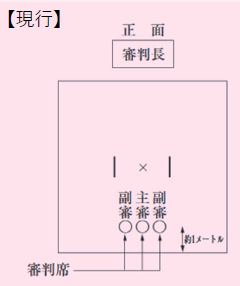 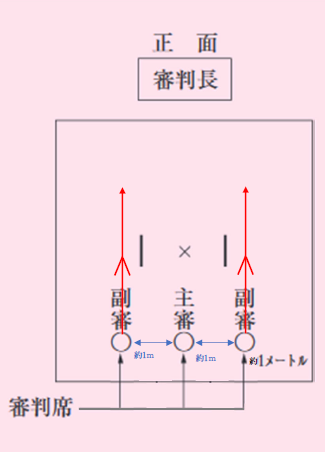 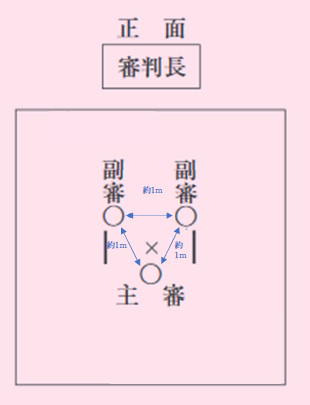 【竹刀検査】　　　　　　　　　　　　　　〇検査を受ける人はマスクを着用し、検査員はマスクと使い捨て手袋を着用すること。〇アクリル板等で検査員と検査を受ける人を仕切ること。〇検査⇒退場のルートを一方通行にすること。〇待機時に間隔をとること。（床にテープを貼るなど位置を決めておく。）